Summer Week 11 Wednesday reasoning questions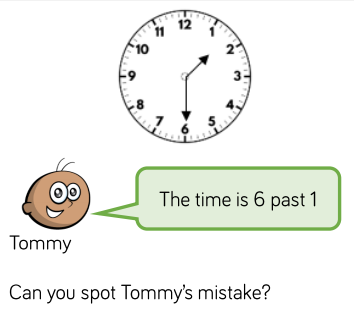 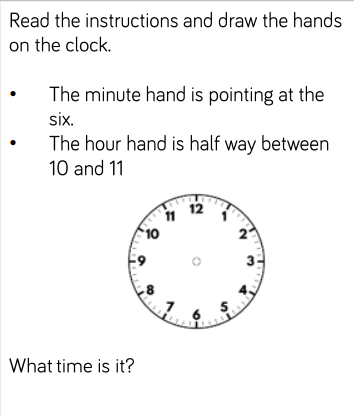 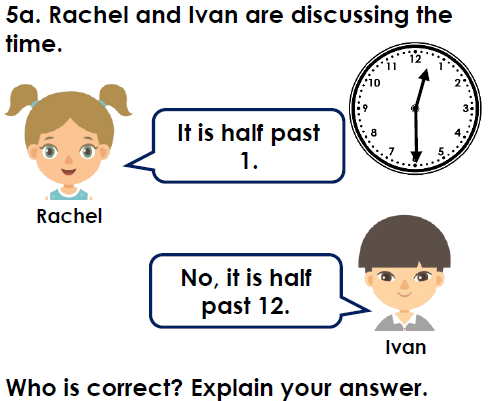 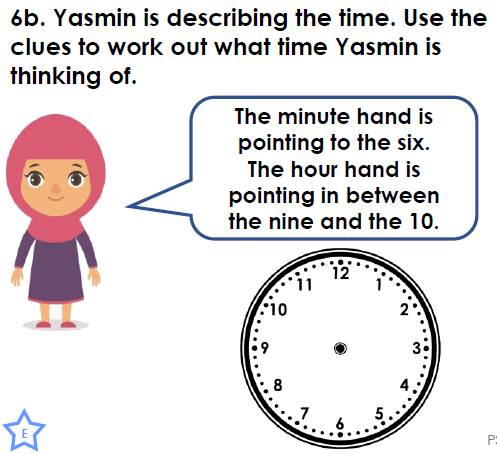 